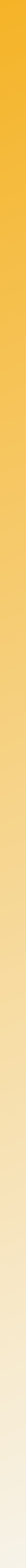 Protocolo de entrega LPGEDITAL Nº80/2023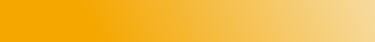 LEI PAULO GUSTAVO - LEI 195/2022PREFEITURA MUNICIPAL DE ESTRLA VELHA________ de _______ de 2023ÀAVANÇA RS LTDAAtt.: Nailde Melo - DiretoraRef.: Envelopes lacrados para análise e conferência. Prezados senhores,Vimos por meio deste protocolar os projetos recebidos pela Secretaria Municipal de	da cidade de.................................................../RS, referente ao processo de edital em epigrafe para conferência e julgar os méritos dos projetos pelos avaliadores do AVANÇA RS LTDA.__________________________________Secretaria de ..............................................Recebido:___________________________________________________________AVANÇA RS LTDA 